Требования безопасности при посадке в вагон и выходе из него: - подходите непосредственно к вагону только после полной остановки поезда; - посадку в вагон и выход из него производите только со стороны перрона или посадочной платформы; - не оступитесь и не попадите в промежуток между посадочной площадкой вагона и платформой.Требования безопасности при движении поезда: - не открывайте на ходу поезда наружные двери тамбуров; - не стойте на подножках в переходных площадках 
вагонов; - не высовывайтесь на ходу из окон вагонов; - не выходите из вагона при остановке поезда на перегоне. 
 Требования безопасности при экстренной эвакуации из вагона:- в случае экстренной эвакуации из вагона старайтесь сохранять спокойствие; - берите с собой только самое необходимое;- при выходе через боковые двери и аварийные выходы 
будьте внимательны, чтобы не попасть под встречный поезд.Составитель: психолог отделения Егорова Евгения  Владимировна.Тел: 8(34677)55101Бюджетное учреждение ХМАО – Югры«КЦСОН «Фортуна» филиал в п. МулымьяОтделение психолого – педагогическойпомощи семье и детям 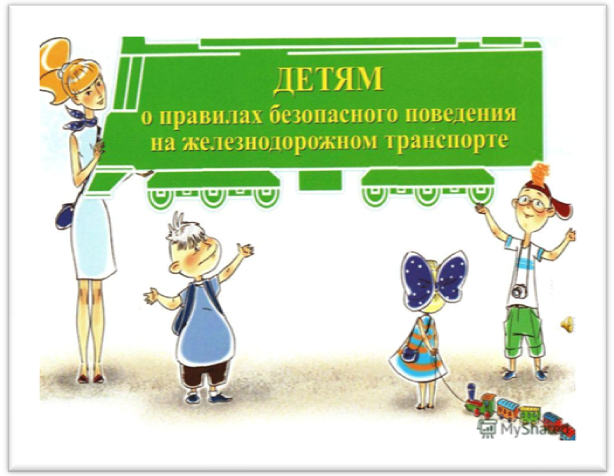 п. Мулымья – 2017 г.Памятка о правилах поведения на железнодорожном транспорте и железнодорожных путях."Железная дорога – зона повышенной опасности!" Все, кто находится вблизи железнодорожных путей, обязаны соблюдать общепринятые правила: 
1. Перед переходом пути по пешеходному настилу необходимо убедиться в отсутствии движущегося поезда, локомотива или вагона. 
2. При приближении поезда, локомотива или вагонов следует остановиться, пропустить, и, убедившись в отсутствии движущегося подвижного состава по соседним путям, продолжить переход. 
3. На переездах переходить пути можно только при открытом шлагбауме. ЗАПОМНИТЕ: - проезд и переход граждан через железнодорожные пути допускается только в установленных и оборудованных для этого местах; 
- при проезде и переходе через железнодорожные пути гражданам необходимо пользоваться специально оборудованными для этого пешеходными переходами, тоннелями, мостами, железнодорожными переездами.ЗАПРЕЩАЕТСЯ:  подлезать под железнодорожным подвижным составом;   перелезать через автосцепные устройства между вагонами;   заходить за ограничительную линию у края пассажирской платформы;   бежать по пассажирской платформе рядом с прибывающим или отправляющимся поездом;   устраивать различные подвижные игры; 
  подниматься на опоры и специальные конструкции контактной сети и воздушных линий, искусственных сооружений;
  прыгать с пассажирской платформы на железнодорожные пути; 
 осуществлять посадку и (или) высадку во время движения. находится вблизи железной дороги в наушниках, так как можно не услышать сигнала поезда;прислоняться к стоящим вагонам. Помните, что железная дорога – не место для детских игр.